上海浙石期货经纪有限公司2020年度社会责任报告目   录1.公司愿景与社会责任定位	31.1 公司愿景和发展战略	31.2公司使命和价值观陈述	31.3公司对社会责任的认识与定位	41.4公司董事长的信	42. 公司概况	52.1 公司概况	52.2 公司大事记	62.3公司利益相关者关系	72.4本报告内容的范围和概况	73. 公司治理结构与管理体制	83.1 股东责权	93.2 董事、监事和高级管理人员情况	93.3 与经济、环境和社会业绩相关的政策及其实施情况	103.4 利益相关者参与	114. 经济责任与业绩	134.1公司经济发展大事件	134.2经营情况	154.3对利益相关者的利益分配	164.4固定资产投资与评估	165. 社会责任与业绩	165.1公司社会责任大事记	165.2员工管理与合理的工作	165.3员工权利	185.4社会影响	196. 环境责任与业绩	201.公司愿景与社会责任定位1.1 公司愿景和发展战略上海浙石期货经纪有限公司（以下简称浙石期货）前身为原浙江省石油总公司期货部，是中国石油化工集团有限公司旗下唯一的期货公司。浙石期货自成立以来，在从事国内期货经纪业务二十多年里，一直遵循“浙石期货，信誉永恒”的宗旨，秉承母公司资信优秀、管理规范等优势，始终贯彻稳健经营、稳定发展的经营策略，积极为国内企业和投资者开展期货交易和投资提供规范的服务，在业内树立了“浙石期货”的良好声誉。公司把造福社会、回报股东、服务产业客户作为自己的使命，力争把公司打造成为独具特色、与时俱进的百年金融企业，并以此为依据，制定切实可行的企业战略：一是要坚持以市场定位为基础，以目标客户为导向，顺应经济金融形势发展趋势，以谋求在细分市场上的竞争优势；二是要以市场地位为目标，推动业务转型，并坚持结构调整，以期建立协调、可持续发展的业务结构。公司制定总战略目标是：围绕期货业务“立足主业、发展主业、服务主业”的总体要求，打造中国石化期货业务风险管理平台和价值创造平台，成为国内能源化工行业领先的期货公司。1.2公司使命和价值观陈述公司定位是以专业的产业服务能力、投资管理能力、策略研究能力、金融衍生工具综合运用能力为支撑，全面推进业务创新，构筑风险管理和价值创造平台，同时通过优化治理结构和激励机制，实现从通道型公司向平台型公司的战略转型。公司提倡“浙石期货，信誉永恒”价值观，主张“创新、诚实、激情、共享”企业精神，力争把公司打造成为一流的金融衍生品综合服务商。1.3公司对社会责任的认识与定位浙石期货作为一家金融企业，更要做到合规经营、照章纳税、回报股东、回馈员工，要让金融资源合理流动，努力为实体经济服务。浙石期货作为一家金融企业，除了要承担一般企业社会责任之外，还要承担其它的社会责任。一是要保护客户的资金安全，保障客户的合法权益；二是做好风险管理，维护社会经济的平稳发展。1.4公司董事长的信公司自1995年成立以来一直遵循“浙石期货，信誉永恒”的宗旨，秉承中国石化母公司资信优秀、管理规范等优势，始终贯彻稳健经营、稳步发展的经营策略，连续二十多年保持公司经营盈利。公司一贯为国内国企、民企及个人投资者开展期货交易提供规范服务，在业内树立了“浙石期货”的良好声誉。尤其是近几年积极服务于国企探索期货套期保值业务，协助国企建立健全期货管理风险控制体系，规范运作，初显规模和成效。公司现处于最好的发展时期，为迎接国内期货市场的发展，浙石期货将进一步壮大公司实力，努力打造中国石化期货业务风险管理平台和价值创造平台，与广大投资者共创中国期货市场的明天。2. 公司概况2.1 公司概况浙石期货成立于1995年5月,经中国证监会批准设立(期货经纪业务许可证号:31530000)和上海工商行政管理局登记注册 (企业法人营业执照注册号:91310000132110738P),经营范围商品期货经纪和金融期货经纪,注册资本人民币柒亿元整。公司注册地:中国（上海）自由贸易试验区浦电路438号,下设杭州、宁波两个营业部。2020年独资设立中石化朝阳风险管理有限公司。本公司属中国石油化工集团有限公司独资的一家规范合格的期货经纪公司。目前我司是上海期货交易所(席位号0075),上海国际能源交易中心（8075），大连商品交易所(席位号0157), 郑州商品交易所(席位号0205)的正式会员和中国金融期货交易所(席位号0148)的交易结算会员，可代理客户从事国内所有品种的期货交易。公司拥有文华财经、博易大师行情系统；恒生、上期CTP二套交易平台，为客户提供中金、能源、上期、大商、郑商5家交易所之商品及金融期货交易。公司设有交易、风控、财务、结算、信息技术、综合等部门。公司杭州营业部于1996年3月经上海市、浙江省、杭州市证管办批准并报证监会，中国证监会期货字2000年30号文正式批准设立,是获全国首批颁发的《期货经纪公司营业部经营许可证》的公司之一。宁波营业部于2002年经中国证监会批准设立。公司在上海、杭州、宁波三地购置了营业办公用房,为投资者创造了长期稳定的交易场所和良好的投资交易环境。为了顺应国内期货市场的发展,浙石期货还需进一步壮大公司实力,以适应国际、国内期货市场发展的需要,逐步朝着一流的金融衍生品综合服务商方向发展。2.2 公司大事记2.2.1做好风险子公司设立筹备工作6月28日，完成风险子公司“中石化朝阳风险管理有限公司”工商登记。公司设立后按监管规定完成中期协设立备案，取得风险管理业务资质。2.2.2疫情防控工作总体可控严格落实股东单位及监管机构要求，抓细抓实疫情防控工作。一是成立公司疫情防控工作领导小组。由公司党支部书记、总经理担任组长；二是制定疫情防控应急处置预案。预案就公司疫情防控应对措施和处置流程进行明确；三是是科学复工，合理安排岗位，并积极做好员工安全防护工作。公司全体员工未发现被确诊、疑似和医学观察需强制隔离的情况发生。2.2.3 升级信息系统，布局后防疫时代线上经营新模式1.公司以网站升级为契机将原有线下工作模式逐渐转型到线上，以互联网协同开展工作。探讨部署方案确保安全架构，设计应急方案确保工作进度，实行简约不简单设计风格、高安全架构。2.启动UF2.0项目。UF2.0系统是立足“线下”，放眼未来（“线上”）的十四五IT规划项目，是恒生的新一代期货交易管理系统，采用业内最新领先的“松耦合”的业务体系架构，实现系统灵活部署，支持多品种、多业务模式的管理需求，满足期货公司对期货期权、场内场外、境内境外多元化牌照经营的格局。作为交易管理系统，其性能、容量的提升和功能的优化升级，使得系统的业务运行管理更加高效、便捷和多维度，节约人力资源，也更好地满足公司业务管理和监管上的要求，更为“线下”转“线上”交易提供坚强的中后台系统基础。2.2.4加强制度建设，提升反洗钱工作水平1.建立了较完善的反洗钱内部控制制度，明确了反洗钱工作的目标、原则，机构设置、岗位职责和工作规程。2.在信息系统支持方面，2020年共对合规系统进行了3次升级，分别解决了数据接口规范及黑名单数据库的更新；7月底完成了所有合规系统与新上线UF2.0系统的数据核对清理工作，对历史遗留的客户风险要素信息等重新整理。3.在洗钱风险管理方面，公司严格遵照“风险为本”、“了解您的客户”和“勤勉尽责”等原则，审慎开展业务环节中的各项反洗钱工作。2.3公司利益相关者关系公司与股东始终保持良好沟通，在发展目标、风险控制等方面达成一致意见，为公司的平稳健康发展奠定了坚实基础。公司为客户提供了全面的期货交易、咨询服务，并努力提高服务质量，客户忠诚度较高。公司始终维护员工合法权益，全面贯彻《劳动合同法》等法律法规，为员工提供相应的福利与待遇。2.4本报告内容的范围和概况本报告的主要内容包括公司在2020年期间的经营情况、发展情况、员工管理情况等。公司在2020年圆满完成了股东下达的利润目标，并在风险控制、反洗钱、信息技术等方面加强工作，保障了公司的平稳健康发展。此外，公司还建立健全了民主管理机制，有效地保障了员工利益。3. 公司治理结构与管理体制作为国有控股期货公司，浙石期货不断谋求建立科学、完善的现代公司治理结构，在持续改进的治理过程中实现平稳健康运营。浙石期货严格遵守《公司法》、《期货公司监督管理办法》、《期货交易管理条例》等相关法律和行业监管部门的相关法规，不断完善由股东、董事会、监事和高级管理层构成的现代公司治理架构。股东、董事会、监事和高级管理人员按照《公司章程》赋予的职责，依法独立运行，履行各自权利和义务。截至本报告公布之日，浙石期货共有董事6人，监事1人，总经理1人，副总经理2人，财务总监1人。董事会成员在各自不同的专业知识领域拥有丰富的工作经验，并具有多年的行业管理经验。董事会决定公司的经营计划和投资方案，除负责经营业绩外，董事会还关注和监察公司在环境及社会方面的工作表现及所进行的有关工作。浙石期货设立首席风险官，建立以首席风险官制度和风险监管指标管理制度为导向的合规和风险控制管理体系。深入推进全面风险管理，建立健全标准化、程序化、规范化管理制度体系，健全组织机构，明确管理责任，提高运行效率和质量；大力推进全面预算管理，加强资金内控监测，严格控制财务风险；严格防范法律风险；创新审计方式方法，整合内审资源，开展专项审计，严格整改落实；积极探索风险控制的方法，研究制定出适应发展需要的风险管理框架和治理模式，以及应对策略和措施；通过对安全风险、战略风险、经营风险、财务风险和IT运行风险的分析评估，确立重大风险点，加强日常动态管理。3.1 股东责权公司股东为中国石油化工集团有限公司（出资柒亿，占注册资本的100%）。公司股东根据公司章程规定行使责权，主要包括：决定公司的经营方针和投资计划；委托和更换非由职工代表担任的董事、监事，决定有关董事、监事的报酬事项；审议批准董事会监事会的报告;审议批准公司的年度财务预算方案、决算方案；审议批准公司的利润分配方案和弥补亏损方案；对公司增加或者减少注册资本做出决议；对公司合并、分立、解散、清算或者变更公司形式做出决议；修改公司章程等。3.2 董事、监事和高级管理人员情况公司董事会现有6名董事组成。公司董事会依据董事会议事规则行使各项职权。董事会决定公司投资计划和投资方案，制定公司的年度财务预算方案、决算方案，负责制定公司的利润分配方案和弥补亏损方案；公司重要合同协议、重大风险投资均经董事会批准。公司有1名监事，监事由股东任命，对股东负责，并对公司的经营活动、财务活动进行有效监督，保障股东权益和公司的利益。公司高管人员情况表公司组织结构图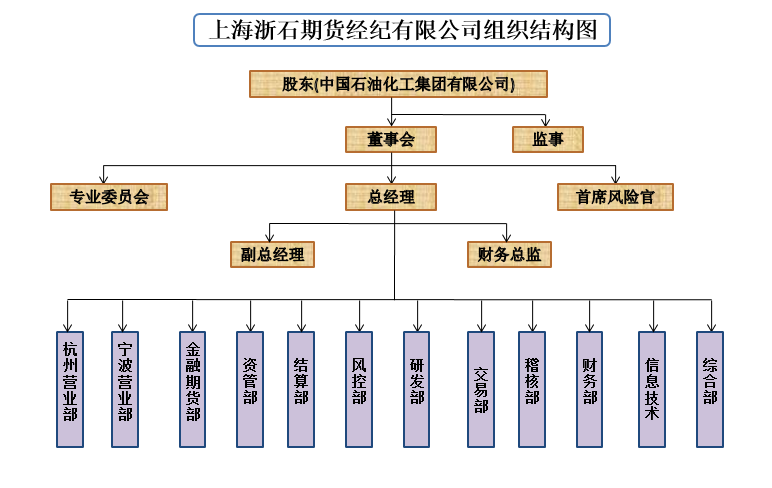 3.3 与经济、环境和社会业绩相关的政策及其实施情况浙石期货将企业社会责任视为对社会负责任的企业行为，内生于企业提供产品和服务的运营过程之中，努力实现自身和社会的可持续发展。浙石期货坚持推进科学的企业社会责任观，积极探索社会责任的管理和实践，致力于企业履责和企业运营的相互促进，把企业社会责任转化为企业经营的重要推力，通过有效管理企业运营对利益相关方和自然环境的影响，实现经济、社会和环境的综合价值最大化。3.3.1依法纳税公司时刻牢记作为纳税人的职责，依法缴纳各项税款。3.3.2做好投资者教育工作公司不定期通过网站、APP、微信公众号开展投资者教育，发送期货基础知识、网络安全教育等内容，不定期组织现场活动为投资者发送宣传资料，完善投资者期货基础知识储备，提高投资者风险管理意识。3.3.3建设节约型企业在公司内，重视控制成本，积极倡导员工提高节约意识，节约资源，降低能耗。提倡无纸化办公，尽可能用电视电话会议取代传统会议，实施用车制度改革，提倡节约用车等。3.4 利益相关者参与浙石期货致力于建设有效的利益相关方参与机制，与利益相关方建立战略互信，形成可持续发展共识，发挥合作创造综合价值潜力，经营决策充分考虑利益相关方的期望和可持续发展要求，广泛听取利益相关方的建议与意见。利益相关方需求及回应2020～2021年社会责任工作重点（一）建立浙石期货范围的企业社会责任管理体系，明确组织机构、相关工作制度与流程，用社会责任理念全面优化公司使命、战略、运营和文化，支持战略发展目标的实现。（二）积极响应国家战略部署，努力做好扶贫工作。（三）实行稳健的公司治理和风险管理，实现企业的可持续发展。（四）部署开展社会责任管理试点，把社会责任理念贯穿于整个经营过程。（五）在员工的培训发展中导入社会责任理念，建立个人实现的价值导向，完善人力资源政策，实现企业与员工共同进步。（六）加强与利益相关方沟通，保障利益相关方知情权、监督权和参与权，建立互动沟通机制和参与平台，发现、提升和创造企业运营的社会价值。（七）与社会责任相关机构保持密切沟通，不断改进企业社会责任工作绩效，提升浙石期货在社会责任领域的影响力。4. 经济责任与业绩4.1公司经济发展大事件4.2经营情况2020年公司期货代理成交203.08万手，代理成交金额3895.19亿元，年末客户保证金11.09亿元。2020年公司主营业务收入2656.43万元，利润总额841万元，商品期货手续费收入占比82.11%，金融期货手续费收入占比17.89%。2020年公司机构客户占比10.7%，个人客户占比89.3%。2020年公司净资本与权益总额的比例为58.73%。4.3对利益相关者的利益分配2020年共缴纳税款179.37万元，支付职工薪酬共计969.76万元，计提损失准备金28.08万元。4.4固定资产投资与评估2020年末，公司固定资产净值为668.99万元5. 社会责任与业绩5.1公司社会责任大事记2020年，公司继续强化投资者教育工作，从创新教育形式、丰富教育内涵出发，促进投资者教育工作取得积极成效。公司根据证监会的要求积极开展2020年防范非法证券期货宣传月活动。通过公司网站、微信平台积极宣传，通过走出去，在广场上设置易拉宝和对来往路人发放相关宣传手册等方式向投资者宣传防范非法证券期货知识，提升投资者风险意识。2020年受疫情影响公司采用线上直播的方式通过网络举办投资者报告会，向40余名投资者（机构投资者和高净值客户）进行了以《沪深300期权规则介绍与运用》为主题的投资者教育课程，参会人员积极参与互动，取得了良好的期货知识普及效果。5.2员工管理与合理的工作以人为本，人是公司发展的第一资源。公司坚守法律和道德底线，尊重人权，努力维护员工合法权益，确保员工安全健康，畅通员工沟通渠道，激发员工创造活力，努力凝聚每一个人的可持续发展合力。5.2.1 关于员工的基本理念员工是企业的宝贵财富。这就需要营造良好的工作氛围，构筑有利于员工价值发挥的机制和体制，创造平等竞争，能充分发挥员工自身价值的内部环境。以培养员工自身的进步促进企业经营的发展; 以培养员工之间协作能力促进企业的合规发展; 以培养员工的自身能力促进企业管理进步; 以培养员工主人翁的精神，促进企业和谐发展。5.2.2员工数量、结构与流动比例公司共有员工46人。其中男员工30人，约占员工总数的65%；女员工16人，约占员工总数的35%。2020年一名员工退休。5.2.3员工与管理层关系公司建立健全了民主管理机制、公开制度，维护员工合法权益，加强员工民主参与、民主管理和民主监督。不断推动员工参与公司重大决策能力，认真落实工作会议中的提案和决议。自上而下地建立起领导干部点联系制度，鼓励广大员工为公司发展献计献策。5.2.4职业健康与安全公司为员工营造了安全健康的工作环境，保护员工不受健康危害因素伤害。5.2.5员工的福利与社会保障公司为员工按时交纳五险一金，并为员工提供工作午餐、带薪年假、年终奖金、企业培训等福利。5.2.6党建活动中共中石化浙江石油分公司管理十支部委员会在中国石油化工集团党组及浙江石油机关党委的领导下，深入学习贯彻习近平新时代中国特色社会主义思想，扎实推进基层党组织的各项建设，紧紧围绕公司发展改革大局，“强三基、促融合”，推进党建和公司经营工作创新融合共同发展。支部基础工作稳扎稳打，落实落细“三会一课”制度，保证每季度召开一次党员大会、每季度组织一次党课学习，年度召开组织生活会开展党员民主评议。支委牢记“一岗双责”，每月召开支委会布置支部工作，研究“三重一大”事项，切实履行党建工作责任和岗位职责。支部每月结合“三基”工作组织党员开展“主题党日活动”，以学习研讨、组织生活、业务培训等多样内容充实活动形式。5.2.7 培训与教育公司规范劳动合同管理，建立公开平等、竞争择优的选人用人机制，为管理、技术和技能人员分别建立职业成长通道。重视员工的兴趣和专长，以良好的工作条件、完善的员工培训计划、职业生涯通道设计促进员工个人职业发展；重视企业文化管理，以健康简单的人际关系、严肃活泼的工作气氛、畅快透明的沟通方式，促进员工满意度的不断提高，使员工保持与企业同步成长的快乐；激发员工潜能，追求个人与公司共同成长。5.2.8员工对工作单位的满意度公司员工流动率较低，员工普遍认同公司的企业文化，认为公司具有良好的企业形象、工作团队富有活力与凝聚力、工作氛围和谐融洽、员工对公司比较满意。5.3员工权利公司始终维护员工合法权益，尊重和维护国际人权和劳工标准，杜绝童工和强迫劳动，禁止任何形式的用工歧视，全年未发生侵犯人权的不当事宜。全面贯彻《劳动合同法》等法律法规，依法与员工签订劳动合同，规范劳动合同管理，保证员工享有带薪年假。尊重个人尊严和自由。为员工提供符合国情和浙石期货实际的福利与待遇，所有员工收入不低于当地最低起薪点。以岗定薪，按劳分配，实行男女同工同酬。依法为员工建立各项社会保险，积极搭建员工成长平台。公司坚持“以人为本”理念，努力保障员工权利。一是加强劳动关系协商机制建设，积极表达职工意愿和主张。二是以《劳动合同法》、《就业促进法》等法律法规为本，开展学习培训活动。三是建立以职工代表大会为基本形式的民主管理制度，以代表提案方式完善政务公开、民主管理等制度。5.4社会影响5.4.1与社区的沟通以及为社区所做贡献公司积极参加社区、物业组织的各类活动，履行环境责任与安保责任。5.4.2良好的商业道德与职业操守公司持续加强员工培训工作力度，灌输合规操作理念，并通过反洗钱知识测试等形式加强考核；面向从业人员、高层管理人员开展职业道德培训，增强从业人员的诚信意识，并将诚信教育纳入从业人员后续职业培训之中，将各项制度内化于心、实践于行。为确保市场平稳、规范、健康运行，公司积极落实投资者适当性制度，将合适的产品和服务提供给合适的投资者，并注重向投资者在业务各个环节进行风险揭示，努力维护投资者的合法权益。公司积极贯彻开户实名制，有效开展客户身份识别工作，符合实名制开户要求的客户方才予以通过，确保客户身份的真实性和有效性。客户在修改身份信息进行资料变更时，公司及时把资料上报监控中心审验，在批准后才为客户办理变更，努力做好期货公司客户身份持续识别工作。公司始终坚持风险为本的反洗钱工作理念，不断优化完善反洗钱管理机制，探索创新反洗钱监测方式和手段，专门设立反洗钱工作领导小组，加强反洗钱专业队伍培养和尽职监督检查，持续提升反洗钱工作的合规性和有效性，为维护金融稳定发挥积极作用。5.4.3公益及慈善事业公司在前一年完成“新疆岳普湖县儿童福利院扶贫项目”扶贫工作的前提下，2020年继续在新疆岳普湖县开展扶贫工作，公司出资10万元参与新疆岳普湖县维吾尔医医院残疾儿童托养康复特教中心护理床项目，购置患儿护理床50套。6. 环境责任与业绩公司坚持“自身、产业、社会”准则，凝聚绿色发展合力。在公司运营全过程落实环境保护和资源节约要求，弘扬绿色发展文化，全员落实环保节约要求，最大限度促进温室气体减排，应对全球气候变化。推行公司节能减排战略、推行全面绿色管理战略、推行绿色发展科技支撑战略、推行资产生命寿命周期环境管理战略、推行公司绿色发展文化战略、推行弘扬绿色文明战略。探索实施全面绿色管理，建立支撑绿色发展的公司决策制度、执行制度和监督制度。建立绿色管理推进机制和考核机制，推行建设项目环境影响评价方法，推行绿色发展全员培训和教育机制。上海浙石期货经纪有限公司2020年4月姓 名性 别年 龄职  务开始任职时间李建新男53董事长2019年12月俞国华男54总经理2009年11月余道挺男53副总经理2005年2月王怀宇男55副总经理2005年2月叶欣男52首席风险官2009年2月利益相关方期望目标回应方式国家国有资产保值增值，服务于国民经济稳健经营持续发展，贯彻落实国家宏观政策，致力于为产业客户服务投资者提供满意的投资回报，稳健经营、良好治理取得良好的经营业绩，持续为股东创造价值，强化公司治理，保护股东权益，依法合规经营，有效控制各类风险客户提供全面期货交易、咨询服务，提高服务质量加强客户关系管理，加强IT系统和渠道建设，为客户提供全方位、高品质的期货交易相关服务，持续为客户创造价值员工合理的待遇与福利，满意的工作环境，良好的职业发展保持用工政策公平，激励与约束机制并存，关注员工办公环境与身心健康，提供多元化的职业发展平台社会回馈社会落实责任管理，加强对外合作，从事社会公益慈善活动，支持文化、教育、科技、艺术、体育事业的发展环境支持低碳经济，保护环境，推动可持续发展支持节能减排，努力推进资源节约型、环境友好型社会建设，实现经济、社会、环境的可持续协调发展时间事件简称事件内容1995-05-19公司成立公司成立，注册资本1000万元。股东：浙江省石油总公司980万元占注册资本98%；浙江华晶石油公司20万元，占注册资本2%1996-11-06公司增资公司增资1000万元，其中浙江省石油总公司增资980万元，浙江华晶石油公司增资20万元。公司注册资本达到2000万元，其中公司股东：浙江省石油总公司1960万元占注册资本98%，浙江华晶石油公司40万元，占注册资本2%。1998-05-28股权变更浙江省石油总公司将1960万元分别转让给浙江华晶石油公司1760万元和浙江石油房地产公司 200万元，转让后公司股东：浙江华晶石油公司1800万元，占注册资本90%，浙江石油房地产公司200万元，占注册资本10%。2000-08-15公司增资、股权变更浙江高速石油发展有限公司出资1000万元，增资后注册资本为3000万元。浙江石油房地产公司将200万转让给浙江华晶石油公司，转让后公司股东：浙江华晶石油公司2000万元，占注册资本66.7%，浙江高速石油发展有限公司1000万元，占注册资本33.3%。2007-10-08公司增资浙江省石油总公司出资2930万元，增资后注册资本为5930万元，公司股东：浙江省石油总公司2930万元，占注册资本49.41%，浙江华晶石油有限公司2000万元，占注册资本33.73%，浙江高速石油发展有限公司1000万元，占注册资本16.86%。2009-06-05股权变更浙江省石油总公司2930万元和浙江华晶石油有限公司2000万元转让给中国石化集团资产经营管理有限公司，转让后公司股东：中国石化集团资产经营管理有限公司4930万元，占注册资本83.14%，浙江高速石油发展有限公司1000万元，占注册资本16.86%。2011-10-20公司增资、股权变更中国石化集团资产经营管理有限公司将其持有的4930万元（占83.14%的股权）无偿划转给中国石油化工集团公司，中国石油化工集团公司现金增资14070万元，转让及增资后公司股东：中国石油化工集团公司1.9亿元，占注册资本95%，浙江高速石油发展有限公司1000万元，占注册资本5%。增资后注册资本金为2亿元人民币。2019-10-24股权变更中国石油化工集团有限公司收购浙江高速石油发展有限公司持有的5%股权，股权转让后公司股东：中国石油化工集团有限公司2亿元，占注册资本100%。2019-10-28公司增资中国石油化工集团有限公司出资5亿元，增资后注册资本为7亿元。增资后股东为中国石油化工集团有限公司7亿元，占注册资本100%。